WEEKLY WELL ACTIVITY REPORT23 December 2019WELL LICENCE CANCELLATIONS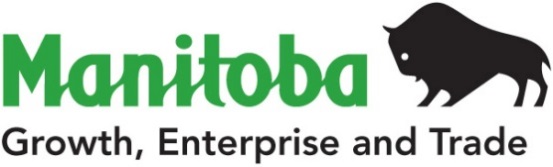 Petroleum Branch360-1395 Ellice Ave, Winnipeg, MB   R3G 3P2T 204-945-6577  F 204-945-0586www.manitoba.caPetroleum Branch360-1395 Ellice Ave, Winnipeg, MB   R3G 3P2T 204-945-6577  F 204-945-0586www.manitoba.caPetroleum Branch360-1395 Ellice Ave, Winnipeg, MB   R3G 3P2T 204-945-6577  F 204-945-0586www.manitoba.caPetroleum Branch360-1395 Ellice Ave, Winnipeg, MB   R3G 3P2T 204-945-6577  F 204-945-0586www.manitoba.caPetroleum Branch360-1395 Ellice Ave, Winnipeg, MB   R3G 3P2T 204-945-6577  F 204-945-0586www.manitoba.caPetroleum Branch360-1395 Ellice Ave, Winnipeg, MB   R3G 3P2T 204-945-6577  F 204-945-0586www.manitoba.caPetroleum Branch360-1395 Ellice Ave, Winnipeg, MB   R3G 3P2T 204-945-6577  F 204-945-0586www.manitoba.caPetroleum Branch360-1395 Ellice Ave, Winnipeg, MB   R3G 3P2T 204-945-6577  F 204-945-0586www.manitoba.caWEEKLY WELL ACTIVITY REPORTWEEKLY WELL ACTIVITY REPORTWEEKLY WELL ACTIVITY REPORTWEEKLY WELL ACTIVITY REPORTWEEKLY WELL ACTIVITY REPORTWEEKLY WELL ACTIVITY REPORTWEEKLY WELL ACTIVITY REPORTWEEKLY WELL ACTIVITY REPORT PETROLEUM INDUSTRY ACTIVITY REPORT PETROLEUM INDUSTRY ACTIVITY REPORT PETROLEUM INDUSTRY ACTIVITY REPORT PETROLEUM INDUSTRY ACTIVITY REPORT PETROLEUM INDUSTRY ACTIVITY REPORT PETROLEUM INDUSTRY ACTIVITY REPORT PETROLEUM INDUSTRY ACTIVITY REPORT PETROLEUM INDUSTRY ACTIVITY REPORT          (January 1/19 – December 23/19)          (January 1/19 – December 23/19)          (January 1/19 – December 23/19)          (January 1/19 – December 23/19)          (January 1/19 – December 23/19)          (January 1/19 – December 23/19)          (January 1/19 – December 23/19)          (January 1/19 – December 23/19)DRILLING ACTIVITYTo December 23/19To December 24/18To December 24/18To December 24/182018 TotalDrilling Licences Issued214279279279290Licences Cancelled1713131313Vertical Wells Drilled1313131313Horizontal Wells Drilled208263263263263Stratigraphic Test Holes Drilled00000Wells Drilled - Total221276276276276No. of Metres Drilled482 956586 264586 264586 264586 264Wells Re-entered00000Wells Being Drilled00000No. of Active Rigs00008Wells Licenced but Not Spudded4863636374Wells Completed as Potential Oil Wells216271271271271Wells Abandoned Dry13333Wells Drilled but Not Completed00000Other Completions42222New Wells on Production2858585133GEOPHYSICAL ACTIVITYGeophysical Programs Licenced32223Licences Cancelled01111Kilometers Licenced 25492929282Kilometers Run205565565566382019201820182018OIL PRICES (Average)$/m3    ($/bbl)$/m3    ($/bbl)$/m3    ($/bbl)$/m3    ($/bbl)Month of October                405.35 (64.41)                     490.37 (77.92)                     490.37 (77.92)                     490.37 (77.92)Month of November                443.23 (70.43)                     347.77 (55.26)                     347.77 (55.26)                     347.77 (55.26)OIL PRODUCTION (M3)2018201720172017Month of August189 804.4193 117.8193 117.8193 117.8Lic. No.: 3796Daly Unit No. 12/Cromer Unit No. 5 COM 13-26-9-28 (WPM)UWI: 100.13-26-009-28W1.00UWI: 100.13-26-009-28W1.02Status: Abandoned Producer (ABD P)Abandoned Producer: 17-Dec-2019Lic. No.: 4223Daly Unit No. 5 Prov. 9D-28-9-29 (WPM)UWI: 102.09-28-009-29W1.00Status: Abandoned Producer (ABD P)Abandoned Producer: 17-Dec-2019Lic. No.: 7320Corval Daly Sinclair HZNTL 4-12-8-28 (WPM)UWI: 100.04-12-008-28W1.00 Status: Abandoned Producer (ABD P)Abandoned Producer: 20-Dec-2019Lic. No.: 11195Tundra Gambler HZNTL 5-27-18-29 (WPM)UWI: 100.05-27-018-29W1.00 Status: Licence Cancelled (CAN)Licence Cancelled: 23-Dec-2019Lic. No.: 11360Corval Daly Sinclair SWD A13-22-8-28 (WPM)UWI: 102.13-22-008-28W1.00Status: Completing (COMP)Completing: 17-Dec-2019Lic. No.: 11373Tundra Daly Sinclair Prov. HZNTL B5-11-9-29 (WPM)UWI:103.05-11-009-29W1.00Licence Issued: 17-Dec-2019Licensee: Tundra Oil & Gas LimitedMineral Rights: Tundra Oil & Gas LimitedContractor: Ensign Drilling Inc. - Rig# 12Surface Location: 5B-12-9-29Co-ords: 448.86 m N of S of Sec 12        60.00 m E of W of Sec 12Grd Elev: 523.89 mProj. TD: 2338.20 m (Mississippian)Field: Daly SinclairClassification: Non Confidential DevelopmentStatus: Location(LOC)Lic. No.: 11374Tundra Daly Sinclair HZNTL 4-18-10-27 (WPM)UWI:102.04-18-010-27W1.00Licence Issued: 17-Dec-2019Licensee: Tundra Oil & Gas LimitedMineral Rights: Tundra Oil & Gas LimitedContractor: Ensign Drilling Inc. - Rig# 10Surface Location: 4B-19-10-27Co-ords: 87.29 m N of S of Sec 19        60.00 m E of W of Sec 19Grd Elev: 493.01 mProj. TD: 2245.20 m (Mississippian)Field: Daly SinclairClassification: Non Confidential DevelopmentStatus: Location(LOC)Lic. No.: 11375Daly Unit No. 4 HZNTL B15-35-9-28 (WPM)UWI:104.15-35-009-28W1.00Licence Issued: 18-Dec-2019Licensee: Tundra Oil & Gas LimitedMineral Rights: Tundra Oil & Gas LimitedContractor: Ensign Drilling Inc. - Rig# 10Surface Location: 16D-34-9-28Co-ords: 65.00 m S of N of Sec 34        60.00 m W of E of Sec 34Grd Elev: 501.57 mProj. TD: 1967.10 m (Mississippian)Field: Daly SinclairClassification: Non Confidential DevelopmentStatus: Location(LOC)Lic. No.: 11376Tundra Daly Sinclair Prov. HZNTL A8-10-10-29 (WPM)UWI:103.08-10-010-29W1.00Licence Issued: 20-Dec-2019Licensee: Tundra Oil & Gas LimitedMineral Rights: Tundra Oil & Gas LimitedContractor: Ensign Drilling Inc. - Rig# 10Surface Location: 8A-9-10-29Co-ords: 594.83 m N of S of Sec 9        94.94 m W of E of Sec 9Grd Elev: 533.06 mProj. TD: 2387.30 m (Mississippian)Field: Daly SinclairClassification: Non Confidential DevelopmentStatus: Location(LOC)Lic. No.: 11377Tundra Daly Sinclair HZNTL A12-8-10-29 (WPM)UWI:102.12-08-010-29W1.00Licence Issued: 20-Dec-2019Licensee: Tundra Oil & Gas LimitedMineral Rights: Tundra Oil & Gas LimitedContractor: Ensign Drilling Inc. - Rig# 10Surface Location: 9A-8-10-29Co-ords: 704.34 m S of N of Sec 8        55.00 m W of E of Sec 8Grd Elev: 515.00 mProj. TD: 2155.50 m (Mississippian)Field: Daly SinclairClassification: Non Confidential DevelopmentStatus: Location(LOC)Lic. No.: 11378Daly Unit No. 4 HZNTL 7-35-9-28 (WPM)UWI:102.07-35-009-28W1.00Licence Issued: 20-Dec-2019Licensee: Tundra Oil & Gas LimitedMineral Rights: Tundra Oil & Gas LimitedContractor: Ensign Drilling Inc. - Rig# 10Surface Location: 9A-34-9-28Co-ords: 725.32 m S of N of Sec 34        60.00 m W of E of Sec 34Grd Elev: 498.98 mProj. TD: 1775.50 m (Mississippian)Field: Daly SinclairClassification: Non Confidential DevelopmentStatus: Location(LOC)Lic. No.: 11379Tundra Daly Sinclair HZNTL 10-33-9-28 (WPM)UWI:102.10-33-009-28W1.00Licence Issued: 23-Dec-2019Licensee: Tundra Oil & Gas LimitedMineral Rights: Tundra Oil & Gas LimitedContractor: Ensign Drilling Inc. - Rig# 10Surface Location: 12B-35-9-28Co-ords: 610.00 m S of N of Sec 35        99.98 m E of W of Sec 35Grd Elev: 498.88 mProj. TD: 3196.50 m (Mississippian)Field: Daly SinclairClassification: Non Confidential DevelopmentStatus: Location(LOC)Lic. No.: 11380Tundra Daly Sinclair HZNTL 15-33-9-28 (WPM)UWI:102.15-33-009-28W1.00Licence Issued: 23-Dec-2019Licensee: Tundra Oil & Gas LimitedMineral Rights: Tundra Oil & Gas LimitedContractor: Ensign Drilling Inc. - Rig# 10Surface Location: 12C-35-9-28Co-ords: 411.00 m S of N of Sec 35        60.00 m E of W of Sec 35Grd Elev: 499.34 mProj. TD: 3139.80 m (Mississippian)Field: Daly SinclairClassification: Non Confidential DevelopmentStatus: Location(LOC)Lic. No.: 11381Tundra Daly Sinclair HZNTL 16-34-9-28 (WPM)UWI:102.16-34-009-28W1.00Licence Issued: 23-Dec-2019Licensee: Tundra Oil & Gas LimitedMineral Rights: Tundra Oil & Gas LimitedContractor: Ensign Drilling Inc. - Rig# 10Surface Location: 14D-33-9-28Co-ords: 94.11 m S of N of Sec 33        693.69 m E of W of Sec 33Grd Elev: 508.86 mProj. TD: 3178.10 m (Mississippian)Field: Daly SinclairClassification: Non Confidential DevelopmentStatus: Location(LOC)Lic. No.: 11382Tundra Daly Sinclair Prov. HZNTL A13-11-10-29 (WPM)UWI:103.13-11-010-29W1.00Licence Issued: 23-Dec-2019Licensee: Tundra Oil & Gas LimitedMineral Rights: Tundra Oil & Gas LimitedContractor: Ensign Drilling Inc. - Rig# 10Surface Location: 16D-11-10-29Co-ords: 192.00 m S of N of Sec 11        60.00 m W of E of Sec 11Grd Elev: 524.62 mProj. TD: 2176.10 m (Mississippian)Field: Daly SinclairClassification: Non Confidential DevelopmentStatus: Location(LOC)Lic. No.: 11383Tundra Daly Sinclair HZNTL A13-9-8-28 (WPM)UWI:103.13-09-008-28W1.00Licence Issued: 23-Dec-2019Licensee: Tundra Oil & Gas LimitedMineral Rights: Tundra Oil & Gas LimitedContractor: Ensign - Trinidad Drilling Inc. - Rig# 9Surface Location: 13C-10-8-28Co-ords: 70.00 m S of N of Sec 10        50.00 m E of W of Sec 10Grd Elev: 489.41 mProj. TD: 2308.40 m (Mississippian)Field: Daly SinclairClassification: Non Confidential DevelopmentStatus: Location(LOC)Lic. No.: 11384Tundra North Miniota 16-19-14-27 (WPM)UWI:100.16-19-014-27W1.00Licence Issued: 23-Dec-2019Licensee: Tundra Oil & Gas LimitedMineral Rights: Tundra Oil & Gas LimitedContractor: Ensign Drilling Inc. - Rig# 10Surface Location: 16D-19-14-27Co-ords: 157.76 m S of N of Sec 19     197.00 m W of E of Sec 19Grd Elev: 458.77 mProj. TD: 637.87 m (Devonian)Area: North MiniotaClassification: New Field Wildcat Status: Location(LOC)Lic. No.: 11385Tundra Waskada HZNTL 6-14-1-26 (WPM)UWI:100.06-14-001-26W1.00Licence Issued: 23-Dec-2019Licensee: Tundra Oil & Gas LimitedMineral Rights: Tundra Oil & Gas LimitedContractor: Ensign - Trinidad Drilling Inc. - Rig# 9Surface Location: 6B-13-1-26Co-ords: 593.16 m N of S of Sec 13        470.00 m E of W of Sec 13Grd Elev: 466.33 mProj. TD: 2426.90 m (Triassic)Field: WaskadaClassification: Non Confidential DevelopmentStatus: Location(LOC)Lic. No.: 11386Tundra Waskada HZNTL 16-33-1-25 (WPM)UWI:102.16-33-001-25W1.00Licence Issued: 23-Dec-2019Licensee: Tundra Oil & Gas LimitedMineral Rights: Tundra Oil & Gas LimitedContractor: Ensign Drilling Inc. - Rig# 12Surface Location: 14C-33-1-25Co-ords: 201.00 m S of N of Sec 33        577.00 m E of W of Sec 33Grd Elev: 473.54 mProj. TD: 1728.50 m (Triassic)Field: WaskadaClassification: Non Confidential DevelopmentStatus: Location(LOC)Lic. No.: 11387Tundra Waskada HZNTL A16-33-1-25 (WPM)UWI:103.16-33-001-25W1.00Licence Issued: 23-Dec-2019Licensee: Tundra Oil & Gas LimitedMineral Rights: Tundra Oil & Gas LimitedContractor: Ensign Drilling Inc. - Rig# 12Surface Location: 14B-33-1-25Co-ords: 221.00 m S of N of Sec 33        577.00 m E of W of Sec 33Grd Elev: 473.73 mProj. TD: 1707.00 m (Triassic)Field: WaskadaClassification: Non Confidential DevelopmentStatus: Location(LOC)Lic. No.: 11388Tundra Waskada HZNTL B16-33-1-25 (WPM)UWI:104.16-33-001-25W1.00Licence Issued: 23-Dec-2019Licensee: Tundra Oil & Gas LimitedMineral Rights: Tundra Oil & Gas LimitedContractor: Ensign Drilling Inc. - Rig# 12Surface Location: 14B-33-1-25Co-ords: 241.00 m S of N of Sec 33        577.00 m E of W of Sec 33Grd Elev: 473.86 mProj. TD: 1722.10 m (Triassic)Field: WaskadaClassification: Non Confidential DevelopmentStatus: Location(LOC)Lic. No.: 11195Tundra Gambler HZNTL 5-27-18-29 (WPM)Status: Licence CancelledDate Cancelled: 23-Dec-2019